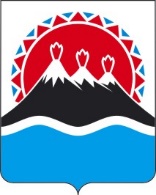 П О С Т А Н О В Л Е Н И ЕПРАВИТЕЛЬСТВАКАМЧАТСКОГО КРАЯ             г. Петропавловск-КамчатскийОб оценке результативности и эффективности контрольно-надзорной деятельности в Камчатском краеВ целях реализации распоряжения Правительства Российской Федерации от 17.05.2016 № 934-р «Об утверждении основных направлений разработки и внедрения системы оценки результативности и эффективности контрольно-надзорной деятельности», распоряжения Правительства Российской Федерации от 31.01.2017 № 147-р «О целевых моделях упрощения процедур ведения бизнеса и повышения инвестиционной привлекательности субъектов Российской Федерации»ПРАВИТЕЛЬСТВО ПОСТАНОВЛЯЕТ:Утвердить Порядок оценки результативности и эффективности контрольно-надзорной деятельности в Камчатском крае (далее – Порядок) согласно приложению к настоящему постановлению.Исполнительным органам государственной власти Камчатского края, уполномоченным на осуществление регионального государственного контроля (надзора):в срок до 31.08.2019 утвердить ключевые показатели результативности контрольно-надзорной деятельности, относящиеся к группе «А»;утвердить паспорта ключевых показателей результативности контрольно-надзорной деятельности, относящиеся к группе «А» (далее – паспорта ключевых показателей), направить утвержденные паспорта в адрес Министерства экономического развития и торговли Камчатского края (далее – Министерство) в срок до 31.08.2019;Признать постановление Правительства Камчатского края от 07.06.2018 № 234-П «Об оценке результативности и эффективности контрольно-надзорной деятельности в Камчатском крае» утратившим силу.Настоящее Постановление вступает в силу через 10 дней после дня его официального опубликования. Губернатор Камчатского края	В.И. ИлюхинДежкина Василина Владимировна 41-21-09Министерство экономического развития и торговли Камчатского краяПриложение к постановлению Правительства Камчатского края от ___________№_____________Порядокоценки результативности и эффективности контрольно-надзорной деятельностиНастоящий Порядок разработан в целях внедрения ведомственной системы оценки результативности и эффективности деятельности исполнительных органов государственной власти Камчатского края, уполномоченных на осуществление регионального государственного контроля (надзора) (далее – ведомственная система оценки, органы контроля (надзора) и определяет правила оценки результативности и эффективности контрольно-надзорной деятельности органов контроля (надзора).Ведомственная система оценки направлена на снижение уровня причиняемого вреда (ущерба) охраняемым законом ценностям в соответствующей сфере деятельности, а также на достижение оптимального распределения трудовых, материальных и финансовых ресурсов и минимизацию неоправданного вмешательства органов контроля (надзора) в деятельность подконтрольных субъектов.В настоящем Порядке используются понятия в значениях, определенных основными направлениями разработки и внедрения ведомственной системы оценки результативности и эффективности контрольно-надзорной деятельности, утвержденные распоряжением Правительства Российской Федерации от 17.05.2016 № 934-р «Об утверждении основных направлений разработки и внедрения системы оценки результативности и эффективности контрольно-надзорной деятельности» (далее – распоряжение Правительства Российской Федерации № 934-р).Основными задачами разработки и внедрения ведомственной системы оценки являются:1) выбор целей контрольно-надзорной деятельности (определение общественных рисков, негативных социальных и экономических последствий, на снижение которых направлена контрольно-надзорная деятельность);2) определение показателей результативности и эффективности контрольно-надзорной деятельности, отражающих динамику достижения целей контрольно-надзорной деятельности;3) формирование механизма сбора достоверной информации о деятельности органов контроля (надзора) и достигнутых ими общественно значимых результатах, анализ которой позволяет принимать своевременные управленческие решения по корректировке приоритетов и отдельных аспектов контрольно-надзорной деятельности;4) внедрение механизма свободного доступа к информации о результатах контрольно-надзорной деятельности;5) интеграция информации о результативности и эффективности контрольно-надзорной деятельности в процесс стратегического и текущего планирования контрольно-надзорной деятельности, в том числе при формировании планов контрольно-надзорных мероприятий;6) формирование в органах контроля (надзора) организационной культуры, направленной на достижение максимального уровня защиты охраняемых законом ценностей, экономию государственных ресурсов и минимизацию вмешательства в деятельность подконтрольных субъектов. Порядок оценки состоит из следующих основных направлений:1) формирование показателей результативности и эффективности контрольно-надзорной деятельности;2) подведение итогов оценки и опубликование информации.Органы контроля (надзора) в целях оценки результативности и эффективности контрольно-надзорной деятельности на основе типового перечня показателей результативности и эффективности контрольно-надзорной деятельности, предусмотренного приложением 1 к распоряжению Правительства Российской Федерации от 17.05.2016 № 934-р, разрабатывают и утверждают перечень показателей результативности и эффективности для каждого вида контрольно-надзорной деятельности в соответствии со структурой перечня показателей результативности и эффективности контрольно-надзорной деятельности в соответствии с приложением 2 к распоряжению Правительства Российской Федерации от 17.05.2016 № 934-р.Ключевые показатели результативности и эффективности контрольно-надзорной деятельности группы «А», отражающие существующий и целевой уровни безопасности охраняемых законом ценностей в подконтрольных (поднадзорных) сферах, к которым применяется определенный вид контрольно-надзорной деятельности, устанавливаются в соответствии с Перечнем ключевых показателей результативности и эффективности контрольно-надзорной деятельности исполнительных органов контроля (надзора) Камчатского края согласно приложению 1 к настоящему Порядку.Органы контроля (надзора) разрабатывают и утверждают паспорта показателей результативности контрольно-надзорной деятельности, относящихся к группе «А», в соответствии с основными направлениями разработки и внедрения системы оценки результативности и эффективности контрольно-надзорной деятельности, утвержденными распоряжением Правительства Российской Федерации от 17 мая 2016 г. № 934-р, и с учетом Стандарта зрелости управления результативностью и эффективностью контрольно-надзорной деятельности по форме, предусмотренной приложением 2 к настоящему Порядку.Система оценки результативности и эффективности контрольно-надзорной деятельности ведомства реализуется на основе определения и анализа уровня защищенности охраняемых законом ценностей и с учетом Стандарта зрелости управления результативностью и эффективностью контрольно-надзорной деятельности.Органы контроля (надзора) до 15 апреля года, следующего за отчетным, формируют и направляют в Министерство экономического развития и торговли Камчатского края (далее – Министерство) результаты достижения показателей результативности и эффективности контрольно-надзорной деятельности по форме, установленной приложением 3 к настоящему Порядку, с пояснительной запиской, содержащей анализ возникших при достижении данных показателей проблем и предложения по их устранению.Министерство до 15 мая года, следующего за отчетным, представляет на рассмотрение рабочей группы по внедрению в Камчатском крае целевой модели «Осуществление контрольно-надзорной деятельности» (далее – Рабочая группа) рейтинг результативности и эффективности контрольно-надзорной деятельности органов, осуществляющих региональный государственный контроль (надзор) в Камчатском крае (далее – Рейтинг). Рейтинг формируется Министерством на основании результатов достижения показателей результативности и эффективности контрольно-надзорной деятельности, представленных органами контроля (надзора), и рассчитывается путем присвоения бальной оценки согласно критериям присвоения балльных оценок.Оценка целевых значений ключевых показателей результативности и эффективности контрольно-надзорной деятельности осуществляется путем сравнения фактического значения показателя с целевым значением, результат которого фиксируется в баллах. Критерием присвоения балльных оценок показателям является степень отклонения фактического значения показателя от целевого значения (далее – степень отклонения). Если фактическое и целевое значения равны, то присваивается 0 баллов, отклонение отсутствует. Если степень отклонения не более 20 %, то присваивается 1/-1 балл, если степень отклонения более 20 %, то присваивается 2/-2 балла. При расчете значений показателей результативности и эффективности контрольно-надзорной деятельности и присвоении баллов учитывается содержание ключевого показателя, отражающего уровень безопасности охраняемых законом ценностей, выражающийся в минимизации причинения им вреда (ущерба). Определение знака присваиваемых баллов осуществляется ввиду достижения целевого (планового) показателя. Отрицательное значение баллам присваивается ввиду достижения целевое значения показателя не в полной мере.В тех случаях, когда мероприятия, осуществляемые органом контроля (надзора), направлены на уменьшение целевого значения показателя, при присвоении баллов целевое значение выступает в роли фактического, а фактическое в роли целевого, соответственно.Итоговая оценка результативности и эффективности контрольно-надзорной деятельности характеризует достижение целевых значений ключевых показателей результативности и эффективности контрольно-надзорной деятельности органа контроля (надзора) и рассчитывается как среднеарифметическое значение балльных оценок таких показателей. В зависимости от итоговых оценок органы контроля (надзора) делятся на следующие группы:группа с наивысшей результативностью и эффективностью – более 1 балла;группа с высокой результативностью и эффективностью – более 0 баллов, но не более 1 балла;группа со средней результативностью и эффективностью – 0 баллов;группа с низкой результативностью и эффективностью – не менее -1 балла, но не более 0 баллов;группа с наименьшей результативностью и эффективностью – менее -2 баллов, но не более -1 балла.На основании анализа достижения базовых значений ключевых показателей результативности и эффективности контрольно-надзорной деятельности делается вывод об уровне качества осуществления регионального государственного контроля (надзора).Органы контроля (надзора) на своих страницах на официальном сайте исполнительных органов государственной власти Камчатского края в информационно-телекоммуникационной сети «Интернет» размещают:перечень показателей результативности и эффективности контрольно-надзорной деятельности; результаты достижения показателей результативности и эффективности контрольно-надзорной деятельности.Министерство на своей странице на официальном сайте исполнительных органов государственной власти Камчатского края в информационно-телекоммуникационной сети «Интернет» размещает Рейтинг.Приложение 1 к Порядку оценки результативности и эффективности контрольно-надзорной деятельности в Камчатском краеПеречень ключевых показателей результативности и эффективности контрольно-надзорной деятельности исполнительных органов государственной власти Камчатского краяПриложение 2 к Порядку оценки результативности и эффективности контрольно-надзорной деятельности в Камчатском краеПАСПОРТ КЛЮЧЕВОГО ПОКАЗАТЕЛЯРЕЗУЛЬТАТИВНОСТИ КОНТРОЛЬНО-НАДЗОРНОЙ ДЕЯТЕЛЬНОСТИПриложение 3 к Порядку оценки результативности и эффективности контрольно-надзорной деятельности в Камчатском краеРезультаты достижения показателей результативности и эффективности контрольно-надзорной деятельности за ______ годПояснительная запискак проекту постановления Правительства Камчатского края «Об оценке результативности и эффективности контрольно-надзорной деятельности в Камчатском крае»Настоящий проект постановления Правительства Камчатского края разработан в соответствии с Федеральным законом от 26.12.2008 № 294-ФЗ «О защите прав юридических лиц и индивидуальных предпринимателей при осуществлении государственного контроля (надзора) и муниципального контроля», распоряжения Правительства Российской Федерации от 17.05.2016 № 934-р «Об утверждении основных направлений разработки и внедрения системы оценки результативности и эффективности контрольно-надзорной деятельности», распоряжения Правительства Российской Федерации от 31.01.2017 № 147-р «О целевых моделях упрощения процедур ведения бизнеса и повышения инвестиционной привлекательности субъектов Российской Федерации», в целях повышения эффективности и результативности деятельности исполнительных органов государственной власти Камчатского края в части осуществления контрольно-надзорных полномочий.Принятие настоящего проекта постановления Правительства камчатского края не требует дополнительного финансирования из краевого бюджета.Проект постановления Правительства Камчатского края 04.07.2019 размещен на Едином портале проведения независимой антикоррупционной экспертизы и общественного обсуждения проектов нормативных правовых актов Камчатского края для проведения независимой антикоррупционной экспертизы до 15.07.2019.Настоящий проект постановления Правительства Камчатского края оценке регулирующего воздействия не подлежит.№Заместитель Председателя Правительства Камчатского края       М.А. СубботаМинистр экономического развития и торговли Камчатского края  Д.А. КоростелевНачальник Главного правового управления Губернатора и Правительства Камчатского края           С.Н. Гудин№ п/пНомер (индекс) показателяНаименование показателя1Региональный государственный контроль (надзор) в сфере социального обслуживания граждан в Камчатском крае(Министерство социального развития и труда Камчатского края)Региональный государственный контроль (надзор) в сфере социального обслуживания граждан в Камчатском крае(Министерство социального развития и труда Камчатского края)1.1А.1.1Количество выявленных нарушений Федерального закона от 28.12.2013 № 442-ФЗ, иных нормативных правовых актов Российской Федерации и Камчатского края в сфере социального обслуживания1.2А.1.2А.1.2 Доля получателей социальных услуг, получивших услуги у поставщиков социальных услуг с нарушением требований законодательства, %2Региональный государственный надзор в области защиты населения и территорий от чрезвычайных ситуаций природного и техногенного характера (Министерство специальных программ и по делам казачества Камчатского края)Региональный государственный надзор в области защиты населения и территорий от чрезвычайных ситуаций природного и техногенного характера (Министерство специальных программ и по делам казачества Камчатского края)2.1А.1Сокращение количества и исключение случаев причинения на поднадзорных объектах вреда жизни и здоровью граждан2.2А.2Увеличение доли предписаний об устранении выявленных нарушений, исполненных без нарушения сроков2.3А.3Повышение доли устраненных по результатам проверок нарушений, выявленных при осуществлении контрольно-надзорных мероприятий3Государственный надзор за обеспечением сохранности автомобильных дорог регионального и межмуниципального значений (Министерство транспорта и дорожного строительства Камчатского края)Государственный надзор за обеспечением сохранности автомобильных дорог регионального и межмуниципального значений (Министерство транспорта и дорожного строительства Камчатского края)3.1А.3.1Соблюдение юридическими лицами, индивидуальными предпринимателями, физическими лицами требований, предъявляемых к осуществлению деятельности по сохранности автомобильных дорог регионального и межмуниципального значения Камчатского края4Региональный государственный контроль за осуществлением перевозок пассажиров и багажа легковым такси (Министерство транспорта и дорожного строительства Камчатского края)Региональный государственный контроль за осуществлением перевозок пассажиров и багажа легковым такси (Министерство транспорта и дорожного строительства Камчатского края)4.1А.1.1Количество людей, погибших при несоблюдении специальных требований (легковое такси), на 100 тыс. населения4.2А.1.2Количество людей, травмированных при несоблюдении специальных требований (легковое такси), на 100 тыс. населения5Региональный государственный контроль (надзор) в области розничной продажи алкогольной и спиртосодержащей продукции (Министерство экономического развития и торговли Камчатского края)Региональный государственный контроль (надзор) в области розничной продажи алкогольной и спиртосодержащей продукции (Министерство экономического развития и торговли Камчатского края)5.1А.1Уровень нелегального оборота алкогольной продукции6Лицензионный контроль за соблюдением лицензионных требований при осуществлении заготовки, хранения, переработки и реализации лома черных металлов, цветных металлов(Агентство инвестиций и предпринимательства Камчатского края)Лицензионный контроль за соблюдением лицензионных требований при осуществлении заготовки, хранения, переработки и реализации лома черных металлов, цветных металлов(Агентство инвестиций и предпринимательства Камчатского края)6.1А.1Исключение случаев причинения подконтрольными субъектами вреда жизни и здоровью граждан, а также окружающей среде7Региональный государственный ветеринарный надзор(Агентство по ветеринарии Камчатского края)Региональный государственный ветеринарный надзор(Агентство по ветеринарии Камчатского края)7.11Количество животных, погибших от карантинных, в том числе особо опасных болезней животных, а также заболевших карантинными, в том числе особо опасными болезнями животных, в результате наступления негативного последствия, на устранение которого направлен региональный государственный ветеринарный надзор7.22Количество неблагополучных пунктов по карантинным, в том числе особо опасным болезням животных, на поднадзорных объектах7.33Выполнение диагностических и лабораторных исследований, профилактических вакцинаций животных, %8Государственный контроль за соблюдением законодательства об архивном деле(Агентство записи актов гражданского состояния и архивного дела Камчатского края)Государственный контроль за соблюдением законодательства об архивном деле(Агентство записи актов гражданского состояния и архивного дела Камчатского края)8.1А.1 Доля проверенных подконтрольных субъектов, допустивших утрату документов Архивного фонда Российской Федерации и (или) других архивных документов9Региональный государственный надзор в области охраны объектов культурного наследия(Служба охраны объектов культурного наследия Камчатского края)Региональный государственный надзор в области охраны объектов культурного наследия(Служба охраны объектов культурного наследия Камчатского края)9.1А.1Показатель, характеризующий причинение ущерба объектам культурного наследия (памятникам истории и культуры) народов Российской Федерации, %10Надзор и контроль за приемом на работу инвалидов в пределах установленной квоты с правом проведения проверок, выдачи обязательных для исполнения предписаний и составления протоколов(Агентство по занятости населения и миграционной политике Камчатского края)Надзор и контроль за приемом на работу инвалидов в пределах установленной квоты с правом проведения проверок, выдачи обязательных для исполнения предписаний и составления протоколов(Агентство по занятости населения и миграционной политике Камчатского края)10.11Доля устраненных нарушений работодателями обязательных требований законодательства Российской Федерации, Камчатского края и иных нормативных правовых актов в сфере обеспечения занятости инвалидов, соблюдение предоставляемых инвалидам гарантий трудовой занятости11Государственный контроль (надзор) в области регулируемых государством цен (тарифов)(Региональная служба по тарифам и ценам Камчатского края)Государственный контроль (надзор) в области регулируемых государством цен (тарифов)(Региональная служба по тарифам и ценам Камчатского края)11.1А.3.1Соблюдение регулируемыми организациями порядка ценообразования при осуществлении регулируемой деятельности, %11.2А.3.2Соблюдение регулируемыми организациями стандартов раскрытия информации, %11.3А.3.3Соблюдение регулируемыми организациями требований законодательства об энергосбережении и о повышении энергетической эффективности, %12Региональный государственный надзор в области технического состояния и эксплуатации самоходных машин и других видов техники, аттракционов(Инспекция государственного технического надзора Камчатского края)Региональный государственный надзор в области технического состояния и эксплуатации самоходных машин и других видов техники, аттракционов(Инспекция государственного технического надзора Камчатского края)12.1А.1.1Уровень нарушений в области прохождения технического осмотра12.2А.1.2Уровень нарушений в области регистрации транспортных средств13Региональный государственный строительный надзор (Инспекция государственного строительного надзора Камчатского края)Региональный государственный строительный надзор (Инспекция государственного строительного надзора Камчатского края)13.1А.1 Количество аварийных ситуаций, возникших на поднадзорных объектах, по отношению к общему количеству поднадзорных объектов13.2А.2 Количество проведенных проверок поднадзорных объектов по аварийным ситуациям по отношению к общему количеству проведенных проверок14Региональный государственный контроль (надзор) в области долевого строительства многоквартирных домов и (или) иных объектов недвижимости(Инспекция государственного строительного надзора Камчатского края)Региональный государственный контроль (надзор) в области долевого строительства многоквартирных домов и (или) иных объектов недвижимости(Инспекция государственного строительного надзора Камчатского края)14.1А.3 Показатель, характеризующий нарушение прав участников долевого строительства15Государственный жилищный надзор(Государственная жилищная инспекция Камчатского края)Государственный жилищный надзор(Государственная жилищная инспекция Камчатского края)15.1А.3Количество выявленных нарушений обязательных требований жилищного законодательства на одно контрольно-надзорное мероприятие16Лицензионный контроль в отношении юридических лиц или индивидуальных предпринимателей, осуществляющих деятельность по управлению многоквартирными домами на основании лицензии(Государственная жилищная инспекция Камчатского края)Лицензионный контроль в отношении юридических лиц или индивидуальных предпринимателей, осуществляющих деятельность по управлению многоквартирными домами на основании лицензии(Государственная жилищная инспекция Камчатского края)16.1А.1Количество выявленных нарушений обязательных лицензионных требований на 1000 кв.м. площади многоквартирных домов, находящихся в управлении лицензиатов17Региональный государственный экологический надзор(Инспекция государственного экологического надзора Камчатского края)Региональный государственный экологический надзор(Инспекция государственного экологического надзора Камчатского края)17.1А.1.1Уровень нарушений в области обращения с отходами17.2А.1.2Уровень нарушений в области охраны атмосферного воздуха17.3А.1.3Уровень нарушений в использовании и охраны водных объектов17.4А.1.4Уровень нарушений в области охраны и использовании особо охраняемых природных территорий17.5А.1.5Уровень нарушений в рациональном использовании и охраны недр местного значения 17.6А.1.6Уровень нарушений в области обращения озоноразрушающих веществ 17.7А.1.7Уровень нарушений в области радиационной обстановки 17.8А.1.8Уровень нарушений в области экологической экспертизеНаименование органа, осуществляющего контрольно-надзорную деятельность, ответственного за разработку и внедрение системы оценки результативности и эффективностиНаименование органа, осуществляющего контрольно-надзорную деятельность, ответственного за разработку и внедрение системы оценки результативности и эффективностиНаименование органа, осуществляющего контрольно-надзорную деятельность, ответственного за разработку и внедрение системы оценки результативности и эффективностиНаименование органа, осуществляющего контрольно-надзорную деятельность, ответственного за разработку и внедрение системы оценки результативности и эффективностиНаименование органа, осуществляющего контрольно-надзорную деятельность, ответственного за разработку и внедрение системы оценки результативности и эффективностиНаименование органа, осуществляющего контрольно-надзорную деятельность, ответственного за разработку и внедрение системы оценки результативности и эффективностиОбщая информация по показателюОбщая информация по показателюОбщая информация по показателюОбщая информация по показателюОбщая информация по показателюОбщая информация по показателюНомер(индекс) показателяНаименование целиНаименование задачНаименование показателяБазовое значениеМеждународное сопоставление показателяФормула расчёта показателяФормула расчёта показателяФормула расчёта показателяФормула расчёта показателяФормула расчёта показателяФормула расчёта показателяРасшифровка (данных) переменныхРасшифровка (данных) переменныхРасшифровка (данных) переменныхИсточники (данных) переменных, в том числе информационные системы (реквизиты статистических форм, номера строк, наименования и реквизиты информационных систем)Источники (данных) переменных, в том числе информационные системы (реквизиты статистических форм, номера строк, наименования и реквизиты информационных систем)Источники (данных) переменных, в том числе информационные системы (реквизиты статистических форм, номера строк, наименования и реквизиты информационных систем)Методика расчёта переменных, используемых для расчёта показателяМетодика расчёта переменных, используемых для расчёта показателяМетодика расчёта переменных, используемых для расчёта показателяМетодика расчёта переменных, используемых для расчёта показателяМетодика расчёта переменных, используемых для расчёта показателяМетодика расчёта переменных, используемых для расчёта показателяНаименование документа, содержащего методику расчёта переменных, используемых для расчёта показателяСостояние показателяСостояние показателяСостояние показателяСостояние показателяСостояние показателяСостояние показателяОписание основных обстоятельств, характеризующих базовое значение показателяОписание основных обстоятельств, характеризующих базовое значение показателяОписание основных обстоятельств, характеризующих базовое значение показателяОписание основных обстоятельств, характеризующих базовое значение показателяОписание основных обстоятельств, характеризующих базовое значение показателяОписание основных обстоятельств, характеризующих базовое значение показателяБазовое значение показателяОписание стратегической цели показателяОписание стратегической цели показателяОписание стратегической цели показателяОписание стратегической цели показателяОписание стратегической цели показателяОписание стратегической цели показателяНаименование цели и её описаниеОписание целевых значений показателя по годамОписание целевых значений показателя по годамОписание целевых значений показателя по годамОписание целевых значений показателя по годамОписание целевых значений показателя по годамОписание целевых значений показателя по годамгг.гг.гг.гг.гг.гг.Базовое значение (значение)значениезначениезначениезначениезначениеОписание задач по достижению целевых значений показателяОписание задач по достижению целевых значений показателяОписание задач по достижению целевых значений показателяОписание задач по достижению целевых значений показателяОписание задач по достижению целевых значений показателяОписание задач по достижению целевых значений показателяОписание рисков недостижения целевых значений показателяОписание рисков недостижения целевых значений показателяОписание рисков недостижения целевых значений показателяОписание рисков недостижения целевых значений показателяОписание рисков недостижения целевых значений показателяОписание рисков недостижения целевых значений показателяМетодика сбора и управления даннымиМетодика сбора и управления даннымиМетодика сбора и управления даннымиМетодика сбора и управления даннымиМетодика сбора и управления даннымиМетодика сбора и управления даннымиМетоды сбора и управления статистическими и иными данными, необходимыми для расчёта показателя, включая механизмы и сроки их совершенствования/опубликованияМетоды сбора и управления статистическими и иными данными, необходимыми для расчёта показателя, включая механизмы и сроки их совершенствования/опубликованияМетоды сбора и управления статистическими и иными данными, необходимыми для расчёта показателя, включая механизмы и сроки их совершенствования/опубликованияМетоды сбора и управления статистическими и иными данными, необходимыми для расчёта показателя, включая механизмы и сроки их совершенствования/опубликованияМетоды сбора и управления статистическими и иными данными, необходимыми для расчёта показателя, включая механизмы и сроки их совершенствования/опубликованияМетоды сбора и управления статистическими и иными данными, необходимыми для расчёта показателя, включая механизмы и сроки их совершенствования/опубликованияНаименование необходимых данных для расчёта переменных (первичный учёт)Источники исходных данныхХарактеристики, отражающие специфику сбора данныхОграничения данныхПроцедуры обеспечения качества данныхНадзор за даннымиСроки представления окончательных результатовМеханизм внешнего аудита данныхНаименование исполнительного органа государственной власти, уполномоченного на осуществление 6 регионального государственного контроля (надзора)Наименование исполнительного органа государственной власти, уполномоченного на осуществление 6 регионального государственного контроля (надзора)Наименование исполнительного органа государственной власти, уполномоченного на осуществление 6 регионального государственного контроля (надзора)Наименование исполнительного органа государственной власти, уполномоченного на осуществление 6 регионального государственного контроля (надзора)Наименование исполнительного органа государственной власти, уполномоченного на осуществление 6 регионального государственного контроля (надзора)Наименование вида контрольно-надзорной деятельностиНаименование вида контрольно-надзорной деятельностиНаименование вида контрольно-надзорной деятельностиНаименование вида контрольно-надзорной деятельностиНаименование вида контрольно-надзорной деятельностиНомер (индекс) показателяНаименование ключевого показателяЦелевое значение показателяФактическое значение показателяКомментарии / причины недостижения А……